Planning éducateur Salarié Gâti-Foot saison 2014-2015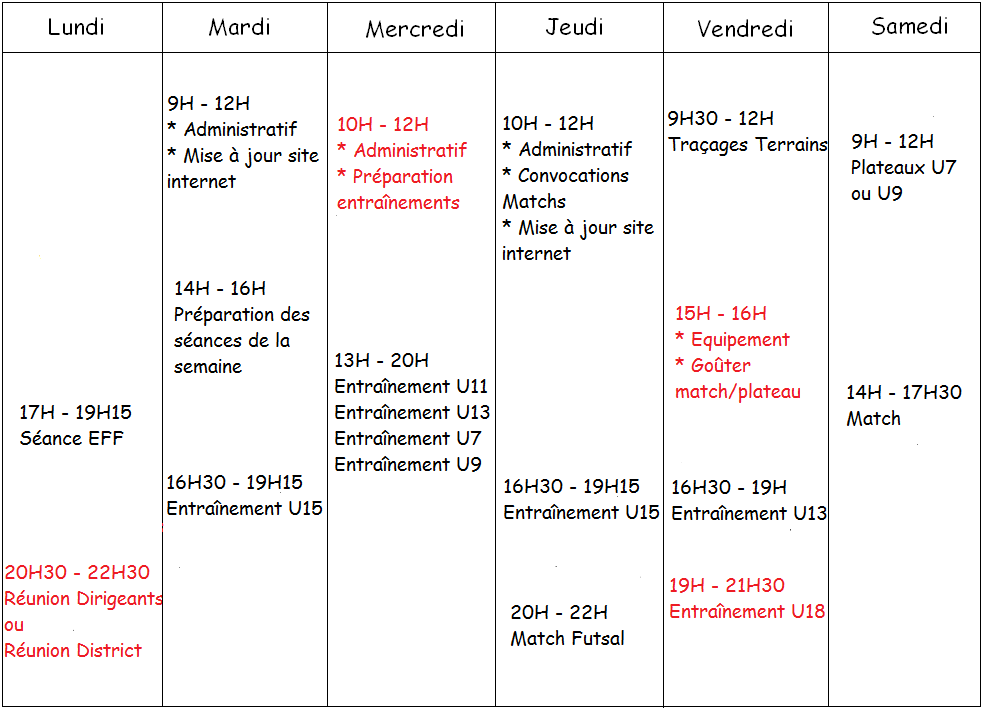 Quelques Remarques :* En rouges, les créneaux variables suivant les semaines* Le planning est adaptables suivant les activités du club (manifestations, matchs, intempéries...)* Période de récupération plus creuses pendant les vacances scolaires* Période intensive Septembre (saisi des licences, planning début de saison, réunions, tournoi du club...)